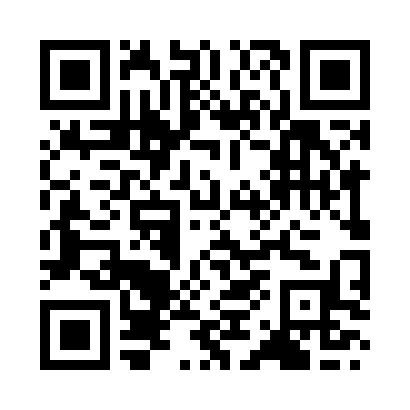 Prayer times for Aden, YemenWed 1 May 2024 - Fri 31 May 2024High Latitude Method: NonePrayer Calculation Method: Umm al-Qura, MakkahAsar Calculation Method: ShafiPrayer times provided by https://www.salahtimes.comDateDayFajrSunriseDhuhrAsrMaghribIsha1Wed4:235:3911:573:086:157:452Thu4:225:3911:573:086:157:453Fri4:225:3811:573:096:157:454Sat4:215:3811:573:096:157:455Sun4:215:3811:573:106:167:466Mon4:205:3711:563:106:167:467Tue4:205:3711:563:116:167:468Wed4:195:3711:563:116:167:469Thu4:195:3611:563:126:167:4610Fri4:185:3611:563:126:177:4711Sat4:185:3611:563:136:177:4712Sun4:185:3511:563:136:177:4713Mon4:175:3511:563:146:177:4714Tue4:175:3511:563:146:187:4815Wed4:165:3511:563:156:187:4816Thu4:165:3411:563:156:187:4817Fri4:165:3411:563:166:187:4818Sat4:155:3411:563:166:197:4919Sun4:155:3411:563:176:197:4920Mon4:155:3411:563:176:197:4921Tue4:145:3411:573:176:207:5022Wed4:145:3311:573:186:207:5023Thu4:145:3311:573:186:207:5024Fri4:145:3311:573:196:207:5025Sat4:135:3311:573:196:217:5126Sun4:135:3311:573:206:217:5127Mon4:135:3311:573:206:217:5128Tue4:135:3311:573:206:227:5229Wed4:135:3311:573:216:227:5230Thu4:135:3311:573:216:227:5231Fri4:135:3311:583:226:227:52